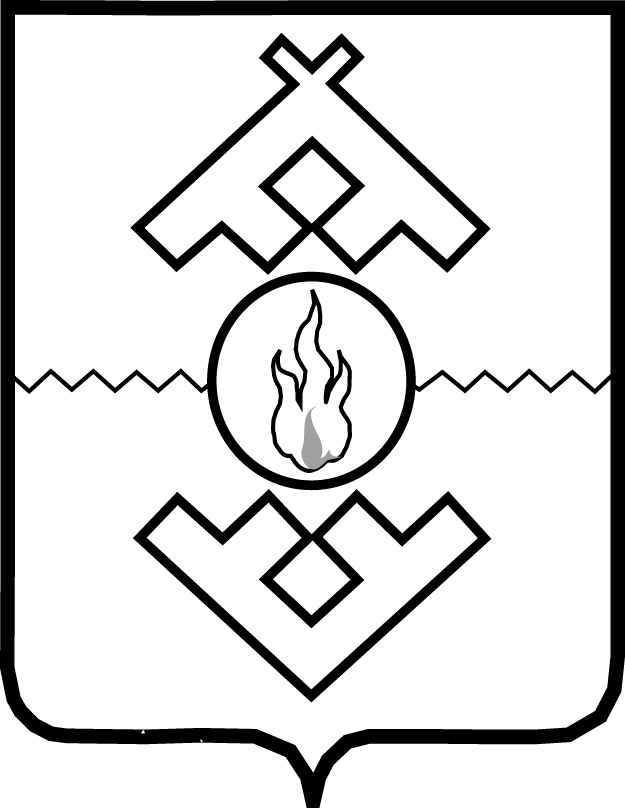 Департамент здравоохранения,труда и социальной защиты населенияНенецкого автономного округаПРИКАЗот ___ апреля 2019 г. № __г. Нарьян-МарО внесении изменений в Перечень медицинских изделий, планируемых к приобретению в рамках реализации регионального проекта «Борьба с сердечно-сосудистыми заболеваниями в Ненецком автономном округе» национального проекта «Здравоохранение», в части мероприятий, направленных на оснащение первичных сосудистых отделенийВ соответствии с приказом Министерства здравоохранения Российской Федерации от 22.02.2019 № 90н «Об утверждении перечня медицинских изделий для оснащения региональных сосудистых центров и первичных сосудистых отделений, расположенных на базе медицинских организаций, подведомственных органам исполнительной власти субъектов Российской Федерации», в рамках реализации регионального проекта «Борьба с сердечно-сосудистыми заболеваниями в Ненецком автономном округе» национального проекта «Здравоохранение»:1. Внести изменения Перечень медицинских изделий, планируемых к приобретению в рамках реализации регионального проекта «Борьба с сердечно-сосудистыми заболеваниями в Ненецком автономном округе» национального проекта «Здравоохранение», в части мероприятий, направленных на оснащение первичных сосудистых отделений», утвержденного приказом Департамента здравоохранения, труда и социальной защиты населения Ненецкого автономного округа от 01.02.2019 № 5 «О реализации мероприятий, направленных на оснащение медицинских организаций Ненецкого автономного округа, на базе которых расположены первичные сосудистые отделения», согласно Приложению.2. Настоящий приказ вступает в силу со дня его официального опубликования.Руководитель Департамента здравоохранения, труда и социальной защиты населенияНенецкого автономного округа                                                                           С.А. СвиридовПеречень медицинских изделий, планируемых к приобретению в рамках реализации регионального проекта «Борьба с сердечно-сосудистыми заболеваниями в Ненецком автономном округе» национального проекта «Здравоохранения», в части мероприятий, направленных на оснащение первичных сосудистых отделений»__________Приложение к приказу Департамента здравоохранения, труда и социальной защиты населения Ненецкого автономного округа от ___. 04. 2019 № ____«О внесении изменений в Перечень медицинских изделий, планируемых к приобретению в рамках реализации регионального проекта «Борьба с сердечно-сосудистыми заболеваниями в Ненецком автономном округе» национального проекта «Здравоохранение», в части мероприятий, направленных на оснащение первичных сосудистых отделений»№ п/пНаименованиемедицинского изделия Наименованиемедицинского изделия Количество единиц (шт.)122311Функциональная кровать1722Прикроватное кресло с высокими спинками и опускающимися подлокотниками13Аппарат для роботизированной терапии нижних конечностей (конечности)Аппарат для роботизированной терапии нижних конечностей (конечности)14Оборудование для восстановления мышечной силы для мелких мышц (механизированное устройство для восстановления активных движений в пальцах)Оборудование для восстановления мышечной силы для мелких мышц (механизированное устройство для восстановления активных движений в пальцах)1